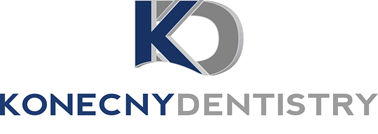 			   Post-Treatment InstructionsAfter Treatment is complete  Please begin using salt water rinses 2 hours after appointment  is complete. ½ Cup warm water2 teaspoons salt Rinse until entire solution is usedRinse your mouth at least 2 times a day for the next 2-3 daysCare instructions for your temporary crown/bridge You may brush your temporary crown or bridge as you would your natural teeth. Be gentle at first, area may be sensitive for a day or two. Don’t try to floss your temporary, you may floss the rest of your teeth but not the temporary crown or bridge. Avoid sticky and hard to chew foods such as gum, nuts, and hard breadIf the temporary comes off or is loose, DO NOT throw it away.  Keep it and call the office. It is important that the temporary stays in place to cover the natural tooth to prevent sensitivity also to hold space for the new crown/bridge.  If significant pain, bleeding, swelling, infection or fever occurs, Please contact the office immediately. If after business hours, Please call Dr. Konecny on his emergency phone number at (941) 320-2138.